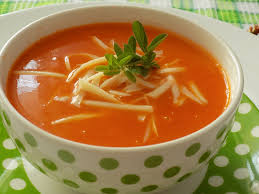 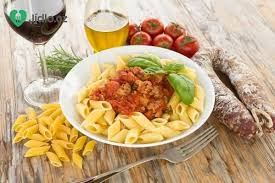 Jídelní lístek 27.2.2023 – 5.3.2023Pondělí 27.2.2023		Polévka: rajská s těstovinouKuřecí po pernštejnsku, kolínkaÚterý   28.2.2023 		Polévka: hovězí s drobenímVepřová pečeně znojemská, houskový knedlíkStředa   1.3.2023      		Polévka: bujón s vejciPřírodní mletý karbanátek, bramborová kaše, okurkaHrachová kaše, opečený párek, oblohaČtvrtek 2.3.2023  		Polévka: sváteční luštěninováPřírodní plátek po dunajsku, těstovinyMasová směs se zeleninou, dušená rýžePátek    3.3.2023 				Polévka: chalupářská1) Rýžový nákyp s ovocem a tvarohem2) Pečené kuře a la bažant, zelí, knedlíkSobota  4.3.2023				Polévka: rokytnickáVepřové ragú, těstovinyNeděle  5.3.2023		Polévka: francouzskáPřírodní vepřová pečeně, jemný knedlík